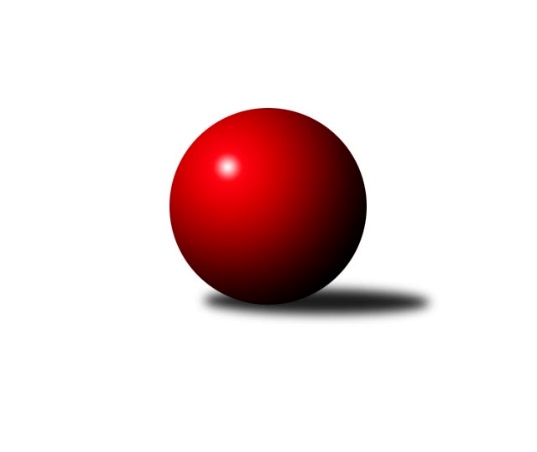 Č.19Ročník 2023/2024	11.5.2024 Krajský přebor MS 2023/2024Statistika 19. kolaTabulka družstev:		družstvo	záp	výh	rem	proh	skore	sety	průměr	body	plné	dorážka	chyby	1.	Opava ˝B˝	19	15	1	3	104.5 : 47.5 	(134.5 : 93.5)	2606	31	1801	805	38.8	2.	Unie Hlubina ˝B˝	19	12	3	4	96.0 : 56.0 	(138.0 : 90.0)	2602	27	1782	819	39.5	3.	TJ VOKD Poruba ˝A˝	18	10	0	8	82.0 : 62.0 	(125.0 : 91.0)	2556	20	1776	780	48	4.	Odry C	18	10	0	8	79.0 : 65.0 	(112.5 : 103.5)	2497	20	1762	736	48.7	.	o udržení					 	()						5.	Kuželky Horní Benešov	19	9	2	8	78.5 : 73.5 	(114.0 : 114.0)	2481	20	1756	725	53.1	6.	Sokol Bohumín ˝C˝	19	6	1	12	61.0 : 91.0 	(97.5 : 130.5)	2416	13	1710	706	57	7.	TJ Nový Jičín ˝A˝	19	6	0	13	55.0 : 97.0 	(95.5 : 132.5)	2436	12	1725	711	59.4	8.	Opava ˝C˝	19	3	1	15	44.0 : 108.0 	(83.0 : 145.0)	2373	7	1701	672	64.7Tabulka doma:		družstvo	záp	výh	rem	proh	skore	sety	průměr	body	maximum	minimum	1.	Opava ˝B˝	10	8	0	2	55.5 : 24.5 	(72.0 : 48.0)	2622	16	2759	2501	2.	TJ VOKD Poruba ˝A˝	8	7	0	1	49.0 : 15.0 	(68.5 : 27.5)	2479	14	2566	2336	3.	Unie Hlubina ˝B˝	9	6	2	1	47.0 : 25.0 	(63.5 : 44.5)	2691	14	2794	2605	4.	Odry C	10	5	0	5	46.0 : 34.0 	(66.0 : 54.0)	2698	10	2783	2583	.	o udržení					 	()					5.	Kuželky Horní Benešov	10	6	1	3	49.0 : 31.0 	(68.0 : 52.0)	2610	13	2685	2529	6.	TJ Nový Jičín ˝A˝	9	5	0	4	35.0 : 37.0 	(53.5 : 54.5)	2378	10	2457	2265	7.	Sokol Bohumín ˝C˝	9	4	1	4	40.5 : 31.5 	(57.5 : 50.5)	2463	9	2532	2391	8.	Opava ˝C˝	10	2	0	8	28.0 : 52.0 	(49.0 : 71.0)	2436	4	2541	2363Tabulka venku:		družstvo	záp	výh	rem	proh	skore	sety	průměr	body	maximum	minimum	1.	Opava ˝B˝	9	7	1	1	49.0 : 23.0 	(62.5 : 45.5)	2601	15	2786	2478	2.	Unie Hlubina ˝B˝	10	6	1	3	49.0 : 31.0 	(74.5 : 45.5)	2587	13	2823	2385	3.	Odry C	8	5	0	3	33.0 : 31.0 	(46.5 : 49.5)	2464	10	2637	2292	4.	TJ VOKD Poruba ˝A˝	10	3	0	7	33.0 : 47.0 	(56.5 : 63.5)	2569	6	2679	2422	.	o udržení					 	()					5.	Kuželky Horní Benešov	9	3	1	5	29.5 : 42.5 	(46.0 : 62.0)	2459	7	2619	2277	6.	Sokol Bohumín ˝C˝	10	2	0	8	20.5 : 59.5 	(40.0 : 80.0)	2408	4	2577	2236	7.	Opava ˝C˝	9	1	1	7	16.0 : 56.0 	(34.0 : 74.0)	2373	3	2526	2167	8.	TJ Nový Jičín ˝A˝	10	1	0	9	20.0 : 60.0 	(42.0 : 78.0)	2445	2	2565	2196Tabulka podzimní části:		družstvo	záp	výh	rem	proh	skore	sety	průměr	body	doma	venku	1.	Unie Hlubina ˝B˝	10	7	2	1	55.0 : 25.0 	(75.5 : 44.5)	2554	16 	4 	1 	0 	3 	1 	1	2.	Opava ˝B˝	10	7	1	2	53.0 : 27.0 	(73.5 : 46.5)	2645	15 	4 	0 	1 	3 	1 	1	3.	TJ VOKD Poruba ˝A˝	10	7	0	3	55.0 : 25.0 	(76.5 : 43.5)	2569	14 	5 	0 	0 	2 	0 	3	4.	Odry C	10	6	0	4	46.5 : 33.5 	(67.5 : 52.5)	2508	12 	3 	0 	2 	3 	0 	2	.	o udržení					 	()		 	 	 	 	 	 		5.	Kuželky Horní Benešov	10	4	1	5	33.5 : 46.5 	(54.0 : 66.0)	2484	9 	2 	1 	2 	2 	0 	3	6.	Sokol Bohumín ˝C˝	10	3	0	7	29.5 : 50.5 	(47.5 : 72.5)	2384	6 	2 	0 	3 	1 	0 	4	7.	Opava ˝C˝	10	2	0	8	24.0 : 56.0 	(40.5 : 79.5)	2361	4 	2 	0 	3 	0 	0 	5	8.	TJ Nový Jičín ˝A˝	10	2	0	8	23.5 : 56.5 	(45.0 : 75.0)	2402	4 	2 	0 	3 	0 	0 	5Tabulka jarní části:		družstvo	záp	výh	rem	proh	skore	sety	průměr	body	doma	venku	1.	Opava ˝B˝	9	8	0	1	51.5 : 20.5 	(61.0 : 47.0)	2610	16 	4 	0 	1 	4 	0 	0 	2.	Unie Hlubina ˝B˝	9	5	1	3	41.0 : 31.0 	(62.5 : 45.5)	2644	11 	2 	1 	1 	3 	0 	2 	3.	Odry C	8	4	0	4	32.5 : 31.5 	(45.0 : 51.0)	2572	8 	2 	0 	3 	2 	0 	1 	4.	TJ VOKD Poruba ˝A˝	8	3	0	5	27.0 : 37.0 	(48.5 : 47.5)	2565	6 	2 	0 	1 	1 	0 	4 	.	o udržení					 	()		 	 	 	 	 	 	 	5.	Kuželky Horní Benešov	9	5	1	3	45.0 : 27.0 	(60.0 : 48.0)	2492	11 	4 	0 	1 	1 	1 	2 	6.	TJ Nový Jičín ˝A˝	9	4	0	5	31.5 : 40.5 	(50.5 : 57.5)	2458	8 	3 	0 	1 	1 	0 	4 	7.	Sokol Bohumín ˝C˝	9	3	1	5	31.5 : 40.5 	(50.0 : 58.0)	2476	7 	2 	1 	1 	1 	0 	4 	8.	Opava ˝C˝	9	1	1	7	20.0 : 52.0 	(42.5 : 65.5)	2413	3 	0 	0 	5 	1 	1 	2 Zisk bodů pro družstvo:		jméno hráče	družstvo	body	zápasy	v %	dílčí body	sety	v %	1.	Břetislav Mrkvica 	Opava ˝B˝ 	17	/	18	(94%)	28.5	/	36	(79%)	2.	Vendula Chovancová 	Odry C 	15	/	17	(88%)	26	/	34	(76%)	3.	Miroslav Stuchlík 	Opava ˝B˝ 	15	/	19	(79%)	29	/	38	(76%)	4.	Vlastimil Kotrla 	Kuželky Horní Benešov 	15	/	19	(79%)	25	/	38	(66%)	5.	Jiří Kratoš 	TJ VOKD Poruba ˝A˝ 	14	/	18	(78%)	28	/	36	(78%)	6.	Pavel Krompolc 	Unie Hlubina ˝B˝ 	14	/	18	(78%)	23	/	36	(64%)	7.	Jaroslav Klus 	Sokol Bohumín ˝C˝ 	12.5	/	19	(66%)	26.5	/	38	(70%)	8.	Tomáš Rechtoris 	Unie Hlubina ˝B˝ 	12	/	17	(71%)	25	/	34	(74%)	9.	Jaromír Martiník 	Kuželky Horní Benešov 	12	/	18	(67%)	20.5	/	36	(57%)	10.	Jolana Rybová 	Opava ˝C˝ 	12	/	19	(63%)	21.5	/	38	(57%)	11.	Jaromír Nedavaška 	TJ VOKD Poruba ˝A˝ 	11	/	17	(65%)	24.5	/	34	(72%)	12.	Svatopluk Kříž 	Opava ˝B˝ 	11	/	17	(65%)	19.5	/	34	(57%)	13.	František Oliva 	Unie Hlubina ˝B˝ 	10	/	18	(56%)	21	/	36	(58%)	14.	Miroslav Procházka 	Kuželky Horní Benešov 	9.5	/	18	(53%)	18	/	36	(50%)	15.	Michal Babinec 	Unie Hlubina ˝B˝ 	9	/	13	(69%)	18	/	26	(69%)	16.	Veronika Ovšáková 	Odry C 	9	/	14	(64%)	17	/	28	(61%)	17.	Petr Hrňa 	TJ Nový Jičín ˝A˝ 	9	/	16	(56%)	18	/	32	(56%)	18.	Radek Škarka 	TJ Nový Jičín ˝A˝ 	9	/	16	(56%)	16	/	32	(50%)	19.	Maciej Basista 	Opava ˝B˝ 	8	/	8	(100%)	15	/	16	(94%)	20.	Martin Weiss 	Kuželky Horní Benešov 	8	/	17	(47%)	18	/	34	(53%)	21.	Kristýna Bartková 	Odry C 	7.5	/	13	(58%)	13	/	26	(50%)	22.	Nikolas Chovanec 	TJ Nový Jičín ˝A˝ 	7.5	/	14	(54%)	16	/	28	(57%)	23.	Ladislav Štafa 	Sokol Bohumín ˝C˝ 	7.5	/	17	(44%)	16	/	34	(47%)	24.	Pavel Hrnčíř 	Unie Hlubina ˝B˝ 	7	/	11	(64%)	15	/	22	(68%)	25.	Jan Kořený 	Opava ˝C˝ 	7	/	12	(58%)	13.5	/	24	(56%)	26.	Jiří Adamus 	TJ VOKD Poruba ˝A˝ 	7	/	13	(54%)	14	/	26	(54%)	27.	Petr Vaněk 	Kuželky Horní Benešov 	7	/	13	(54%)	12	/	26	(46%)	28.	Renáta Smijová 	Opava ˝C˝ 	7	/	13	(54%)	11.5	/	26	(44%)	29.	Daniel Ševčík 	Odry C 	7	/	14	(50%)	16	/	28	(57%)	30.	Rudolf Riezner 	Unie Hlubina ˝B˝ 	7	/	16	(44%)	19	/	32	(59%)	31.	Martin Koraba 	Kuželky Horní Benešov 	7	/	16	(44%)	15.5	/	32	(48%)	32.	Aleš Fischer 	Opava ˝B˝ 	6.5	/	12	(54%)	10	/	24	(42%)	33.	Jakub Jirčík 	Unie Hlubina ˝B˝ 	6	/	10	(60%)	10	/	20	(50%)	34.	Richard Šimek 	TJ VOKD Poruba ˝A˝ 	6	/	11	(55%)	11	/	22	(50%)	35.	Jan Stuś 	Sokol Bohumín ˝C˝ 	6	/	12	(50%)	11	/	24	(46%)	36.	Robert Kučerka 	Opava ˝B˝ 	6	/	13	(46%)	15	/	26	(58%)	37.	Jan Pospěch 	TJ Nový Jičín ˝A˝ 	6	/	14	(43%)	15	/	28	(54%)	38.	Jan Strnadel 	Opava ˝B˝ 	6	/	16	(38%)	11.5	/	32	(36%)	39.	Matěj Dvorský 	Odry C 	5.5	/	12	(46%)	10	/	24	(42%)	40.	Lucie Stočesová 	Sokol Bohumín ˝C˝ 	5	/	6	(83%)	10.5	/	12	(88%)	41.	Josef Janalík 	TJ VOKD Poruba ˝A˝ 	5	/	10	(50%)	9.5	/	20	(48%)	42.	Daniel Ševčík st.	Odry C 	5	/	11	(45%)	9.5	/	22	(43%)	43.	Jáchym Kratoš 	TJ VOKD Poruba ˝A˝ 	5	/	11	(45%)	9	/	22	(41%)	44.	Pavel Plaček 	Sokol Bohumín ˝C˝ 	5	/	12	(42%)	7	/	24	(29%)	45.	Radek Kucharz 	Odry C 	4	/	7	(57%)	7	/	14	(50%)	46.	Radim Bezruč 	TJ VOKD Poruba ˝A˝ 	4	/	9	(44%)	9	/	18	(50%)	47.	David Stareček 	TJ VOKD Poruba ˝A˝ 	4	/	11	(36%)	11	/	22	(50%)	48.	Lucie Dvorská 	Odry C 	4	/	12	(33%)	10	/	24	(42%)	49.	Radek Chovanec 	TJ Nový Jičín ˝A˝ 	4	/	12	(33%)	7.5	/	24	(31%)	50.	Petr Lembard 	Sokol Bohumín ˝C˝ 	4	/	14	(29%)	8.5	/	28	(30%)	51.	Rudolf Haim 	Opava ˝B˝ 	3	/	10	(30%)	6	/	20	(30%)	52.	Alfred Hermann 	Sokol Bohumín ˝C˝ 	3	/	13	(23%)	6	/	26	(23%)	53.	Zdeněk Štohanzl 	Opava ˝C˝ 	3	/	14	(21%)	7	/	28	(25%)	54.	Josef Plšek 	Opava ˝C˝ 	3	/	17	(18%)	10.5	/	34	(31%)	55.	Rostislav Sabela 	TJ VOKD Poruba ˝A˝ 	2	/	2	(100%)	4	/	4	(100%)	56.	Dalibor Hamrozy 	Sokol Bohumín ˝C˝ 	2	/	2	(100%)	4	/	4	(100%)	57.	Lukáš Trojek 	Unie Hlubina ˝B˝ 	2	/	5	(40%)	4	/	10	(40%)	58.	David Schiedek 	Kuželky Horní Benešov 	2	/	9	(22%)	4	/	18	(22%)	59.	Miroslav Bár 	TJ Nový Jičín ˝A˝ 	2	/	10	(20%)	6	/	20	(30%)	60.	Michal Péli 	Sokol Bohumín ˝C˝ 	2	/	11	(18%)	7	/	22	(32%)	61.	Karel Vágner 	Opava ˝C˝ 	2	/	14	(14%)	6	/	28	(21%)	62.	Zdeněk Chlopčík 	Opava ˝C˝ 	2	/	16	(13%)	8	/	32	(25%)	63.	Ján Pelikán 	TJ Nový Jičín ˝A˝ 	2	/	16	(13%)	7	/	32	(22%)	64.	Eva Telčerová 	TJ Nový Jičín ˝A˝ 	1	/	1	(100%)	1	/	2	(50%)	65.	Vojtěch Vaculík 	TJ Nový Jičín ˝A˝ 	1	/	2	(50%)	2	/	4	(50%)	66.	Jaroslav Kecskés 	Unie Hlubina ˝B˝ 	1	/	2	(50%)	1	/	4	(25%)	67.	Václav Bohačik 	Opava ˝C˝ 	1	/	2	(50%)	1	/	4	(25%)	68.	Martin D´Agnolo 	TJ Nový Jičín ˝A˝ 	1	/	3	(33%)	2	/	6	(33%)	69.	Vojtěch Rozkopal 	Odry C 	1	/	3	(33%)	1	/	6	(17%)	70.	Tomáš Polok 	Opava ˝C˝ 	1	/	4	(25%)	3	/	8	(38%)	71.	Rudolf Chuděj 	Odry C 	1	/	5	(20%)	3	/	10	(30%)	72.	Libor Jurečka 	TJ Nový Jičín ˝A˝ 	1	/	7	(14%)	4	/	14	(29%)	73.	Vojtěch Gabriel 	TJ Nový Jičín ˝A˝ 	0.5	/	1	(50%)	1	/	2	(50%)	74.	František Vícha 	Opava ˝C˝ 	0	/	1	(0%)	1	/	2	(50%)	75.	Karel Lomozník 	Unie Hlubina ˝B˝ 	0	/	1	(0%)	1	/	2	(50%)	76.	Alena Bokišová 	Opava ˝C˝ 	0	/	1	(0%)	0	/	2	(0%)	77.	Václav Kladiva 	Sokol Bohumín ˝C˝ 	0	/	1	(0%)	0	/	2	(0%)	78.	Martin Ševčík 	Sokol Bohumín ˝C˝ 	0	/	1	(0%)	0	/	2	(0%)	79.	Zuzana Šafránková 	Opava ˝C˝ 	0	/	1	(0%)	0	/	2	(0%)	80.	Hana Zaškolná 	Sokol Bohumín ˝C˝ 	0	/	2	(0%)	1	/	4	(25%)	81.	Petr Chodura 	Unie Hlubina ˝B˝ 	0	/	2	(0%)	0	/	4	(0%)	82.	Josef Tatay 	TJ Nový Jičín ˝A˝ 	0	/	2	(0%)	0	/	4	(0%)	83.	Miroslav Paloc 	Sokol Bohumín ˝C˝ 	0	/	2	(0%)	0	/	4	(0%)	84.	Josef Klech 	Kuželky Horní Benešov 	0	/	2	(0%)	0	/	4	(0%)Průměry na kuželnách:		kuželna	průměr	plné	dorážka	chyby	výkon na hráče	1.	TJ Odry, 1-4	2666	1840	825	46.4	(444.3)	2.	TJ Unie Hlubina, 1-2	2641	1830	810	44.3	(440.3)	3.	 Horní Benešov, 1-4	2573	1794	779	52.9	(428.9)	4.	TJ Opava, 1-4	2517	1768	749	51.2	(419.6)	5.	TJ Sokol Bohumín, 1-4	2453	1725	728	55.7	(408.9)	6.	TJ VOKD Poruba, 1-4	2410	1696	714	57.6	(401.8)	7.	TJ Nový Jičín, 1-2	2377	1667	710	50.4	(396.3)Nejlepší výkony na kuželnách:TJ Odry, 1-4Unie Hlubina ˝B˝	2823	14. kolo	Lukáš Trojek 	Unie Hlubina ˝B˝	520	14. koloOdry C	2783	7. kolo	Daniel Ševčík 	Odry C	509	17. koloOdry C	2773	9. kolo	Jiří Kratoš 	TJ VOKD Poruba ˝A˝	501	4. koloOdry C	2769	17. kolo	Vendula Chovancová 	Odry C	498	7. koloUnie Hlubina ˝B˝	2732	15. kolo	Vendula Chovancová 	Odry C	496	14. koloOpava ˝B˝	2715	19. kolo	Tomáš Rechtoris 	Unie Hlubina ˝B˝	494	15. koloOdry C	2706	6. kolo	Maciej Basista 	Opava ˝B˝	493	19. koloOdry C	2702	15. kolo	Vendula Chovancová 	Odry C	490	15. koloOdry C	2694	14. kolo	Lucie Dvorská 	Odry C	488	7. koloOdry C	2694	12. kolo	Veronika Ovšáková 	Odry C	484	6. koloTJ Unie Hlubina, 1-2Unie Hlubina ˝B˝	2794	4. kolo	Tomáš Rechtoris 	Unie Hlubina ˝B˝	506	12. koloOpava ˝B˝	2786	17. kolo	Maciej Basista 	Opava ˝B˝	505	17. koloUnie Hlubina ˝B˝	2750	19. kolo	Michal Babinec 	Unie Hlubina ˝B˝	495	4. koloUnie Hlubina ˝B˝	2739	13. kolo	Michal Babinec 	Unie Hlubina ˝B˝	493	19. koloUnie Hlubina ˝B˝	2702	7. kolo	Tomáš Rechtoris 	Unie Hlubina ˝B˝	491	19. koloUnie Hlubina ˝B˝	2695	12. kolo	Pavel Krompolc 	Unie Hlubina ˝B˝	491	4. koloOpava ˝B˝	2681	2. kolo	Michal Babinec 	Unie Hlubina ˝B˝	488	2. koloUnie Hlubina ˝B˝	2657	9. kolo	Jakub Jirčík 	Unie Hlubina ˝B˝	487	19. koloUnie Hlubina ˝B˝	2647	5. kolo	Pavel Krompolc 	Unie Hlubina ˝B˝	486	13. koloUnie Hlubina ˝B˝	2631	2. kolo	Tomáš Rechtoris 	Unie Hlubina ˝B˝	484	7. kolo Horní Benešov, 1-4Unie Hlubina ˝B˝	2716	1. kolo	Jaromír Martiník 	Kuželky Horní Benešov	490	1. koloOpava ˝B˝	2689	6. kolo	Pavel Krompolc 	Unie Hlubina ˝B˝	489	1. koloKuželky Horní Benešov	2685	1. kolo	Radek Škarka 	TJ Nový Jičín ˝A˝	484	10. koloTJ VOKD Poruba ˝A˝	2674	8. kolo	Miroslav Procházka 	Kuželky Horní Benešov	479	8. koloKuželky Horní Benešov	2670	15. kolo	Veronika Ovšáková 	Odry C	479	11. koloKuželky Horní Benešov	2633	10. kolo	Vlastimil Kotrla 	Kuželky Horní Benešov	477	15. koloKuželky Horní Benešov	2626	19. kolo	Svatopluk Kříž 	Opava ˝B˝	476	6. koloKuželky Horní Benešov	2621	17. kolo	Michal Babinec 	Unie Hlubina ˝B˝	472	1. koloKuželky Horní Benešov	2621	14. kolo	Martin Weiss 	Kuželky Horní Benešov	471	10. koloKuželky Horní Benešov	2597	6. kolo	Jaromír Martiník 	Kuželky Horní Benešov	469	15. koloTJ Opava, 1-4Opava ˝B˝	2759	5. kolo	Miroslav Stuchlík 	Opava ˝B˝	497	7. koloOpava ˝B˝	2723	1. kolo	Jan Strnadel 	Opava ˝B˝	492	5. koloOpava ˝B˝	2647	10. kolo	Miroslav Stuchlík 	Opava ˝B˝	485	5. koloTJ VOKD Poruba ˝A˝	2646	1. kolo	Svatopluk Kříž 	Opava ˝B˝	480	5. koloOdry C	2637	3. kolo	Jaromír Nedavaška 	TJ VOKD Poruba ˝A˝	478	1. koloOpava ˝B˝	2623	3. kolo	Vendula Chovancová 	Odry C	478	3. koloOpava ˝B˝	2622	16. kolo	Jiří Kratoš 	TJ VOKD Poruba ˝A˝	477	1. koloOpava ˝B˝	2622	7. kolo	Renáta Smijová 	Opava ˝C˝	474	5. koloOpava ˝B˝	2619	15. kolo	Jan Strnadel 	Opava ˝B˝	471	1. koloTJ VOKD Poruba ˝A˝	2600	15. kolo	Vlastimil Kotrla 	Kuželky Horní Benešov	470	5. koloTJ Sokol Bohumín, 1-4Unie Hlubina ˝B˝	2555	6. kolo	Rudolf Riezner 	Unie Hlubina ˝B˝	470	6. koloSokol Bohumín ˝C˝	2532	14. kolo	Zdeněk Štohanzl 	Opava ˝C˝	463	12. koloSokol Bohumín ˝C˝	2528	2. kolo	Vendula Chovancová 	Odry C	461	8. koloOpava ˝B˝	2524	4. kolo	Pavel Plaček 	Sokol Bohumín ˝C˝	454	14. koloOpava ˝C˝	2501	12. kolo	Miroslav Stuchlík 	Opava ˝B˝	452	4. koloSokol Bohumín ˝C˝	2494	19. kolo	Jolana Rybová 	Opava ˝C˝	452	12. koloTJ VOKD Poruba ˝A˝	2489	14. kolo	Dalibor Hamrozy 	Sokol Bohumín ˝C˝	451	14. koloSokol Bohumín ˝C˝	2488	6. kolo	Jaroslav Klus 	Sokol Bohumín ˝C˝	450	17. koloOdry C	2463	8. kolo	Vlastimil Kotrla 	Kuželky Horní Benešov	446	9. koloSokol Bohumín ˝C˝	2444	12. kolo	Dalibor Hamrozy 	Sokol Bohumín ˝C˝	446	19. koloTJ VOKD Poruba, 1-4TJ VOKD Poruba ˝A˝	2566	7. kolo	Jiří Kratoš 	TJ VOKD Poruba ˝A˝	491	13. koloTJ VOKD Poruba ˝A˝	2525	16. kolo	Jiří Kratoš 	TJ VOKD Poruba ˝A˝	475	2. koloUnie Hlubina ˝B˝	2518	16. kolo	Jaromír Nedavaška 	TJ VOKD Poruba ˝A˝	465	7. koloOdry C	2510	18. kolo	Jiří Kratoš 	TJ VOKD Poruba ˝A˝	464	16. koloTJ VOKD Poruba ˝A˝	2498	13. kolo	Daniel Ševčík st.	Odry C	456	18. koloTJ VOKD Poruba ˝A˝	2497	5. kolo	Jiří Kratoš 	TJ VOKD Poruba ˝A˝	454	12. koloTJ VOKD Poruba ˝A˝	2493	3. kolo	Jiří Kratoš 	TJ VOKD Poruba ˝A˝	453	7. koloTJ VOKD Poruba ˝A˝	2489	2. kolo	Jiří Kratoš 	TJ VOKD Poruba ˝A˝	452	5. koloOpava ˝B˝	2478	12. kolo	Jaromír Nedavaška 	TJ VOKD Poruba ˝A˝	450	16. koloTJ VOKD Poruba ˝A˝	2425	12. kolo	Jiří Kratoš 	TJ VOKD Poruba ˝A˝	449	18. koloTJ Nový Jičín, 1-2Opava ˝B˝	2503	14. kolo	Jan Pospěch 	TJ Nový Jičín ˝A˝	456	16. koloUnie Hlubina ˝B˝	2460	8. kolo	Radek Škarka 	TJ Nový Jičín ˝A˝	447	9. koloTJ Nový Jičín ˝A˝	2457	16. kolo	Vendula Chovancová 	Odry C	446	1. koloKuželky Horní Benešov	2448	4. kolo	Radek Škarka 	TJ Nový Jičín ˝A˝	440	4. koloOdry C	2427	1. kolo	Jan Pospěch 	TJ Nový Jičín ˝A˝	439	14. koloTJ VOKD Poruba ˝A˝	2422	6. kolo	Tomáš Rechtoris 	Unie Hlubina ˝B˝	438	8. koloTJ Nový Jičín ˝A˝	2422	6. kolo	Petr Hrňa 	TJ Nový Jičín ˝A˝	437	6. koloTJ Nový Jičín ˝A˝	2401	9. kolo	Jiří Kratoš 	TJ VOKD Poruba ˝A˝	437	6. koloTJ Nový Jičín ˝A˝	2394	14. kolo	Miroslav Stuchlík 	Opava ˝B˝	436	14. koloTJ Nový Jičín ˝A˝	2389	11. kolo	Nikolas Chovanec 	TJ Nový Jičín ˝A˝	434	4. koloČetnost výsledků:	8.0 : 0.0	3x	7.0 : 1.0	20x	6.5 : 1.5	1x	6.0 : 2.0	11x	5.5 : 2.5	2x	5.0 : 3.0	6x	4.0 : 4.0	4x	3.0 : 5.0	10x	2.0 : 6.0	11x	1.5 : 6.5	1x	1.0 : 7.0	5x	0.0 : 8.0	2x